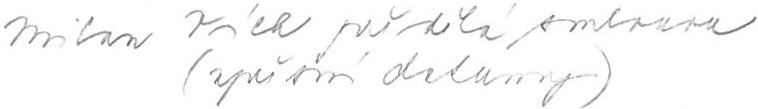 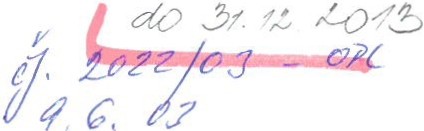 Správa KRNAPSídlo: Dobrovského3, 543 O I Vrchlabí Zastoupená: Ing. Jiřím Novákem - ředitelem IČ:	O(}v .:ft? ý5""S-	1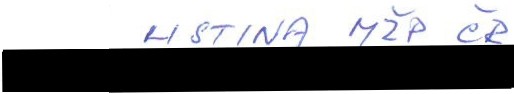 Zapsán:	?.  (  ZO  01Bankovní spojení:(dále jen Správa KRNAP)na straně jedné -v/	,,I   L/	r_h a	q  <°./p- í",., k-,1;;)-"3 {}<f -   (r	/, 'JaHonební společenstvo ŽacléřSídlo: Zámecká 181 , 542 O I Žacléř	                                                                    Zastoupené: Ing. Václavem Musilem - honebním starostou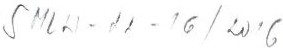 IČ: 47465727Zapsané u MěÚ Trutnov, reť.ŽP pod ČJ. Ž J>í S08i03í DiBankovní s pojení: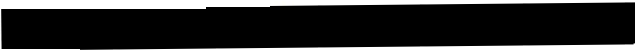 (dále jen držitel homtby)na straně druhé -uzavírají v sou ladu s § 18 zákona č. 449/2001 Sb., o myslivosti v platném znění tutoDOHODU	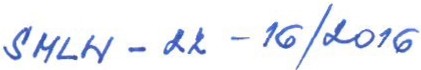 O přičlenění honebních pozemků Číslo:	i.. - úPL - OJ/	.tcc.3l.Správa KRNAP spravuje lesní pozemky dle výčtu parcel v příloze této dohody v k.ú. Žacléř, Prkenný Důl a Rýchory zapsané u Katastrálního úřadu v Trutnově na listu vlastnict ví č . 1285 (dále jen honební pozemky).Tt11.Správa KRNAP a držitel honitb y se dohodli ve smyslu § 18 odst. 4 zákona č. 449/2001 Sb., o myslivosti, na přičlenění honebních pozemků uvedených v čl. I.této dohody. Celková výměra přičleněných honebních pozemků činí 290,72 ha.Ill.Účastníci se dohodli na roční náhradě za přičlenění pozemků ve výši 45,-- Kč (slovy: čtyřicet pět korun českých ) za 1 ha, tedy na 13.082,40Kč (slovy : třináct tisíc osmdesát dvěkoruny české 40/ l 00).	".,_1v"'l  -	CJ,,{	;;,1  "·.I'	,,.  )VIJ;/IV.Držitel honitby se v souladu s ust.§ 30 odst.2 zákona č. 449/2001 Sb.v platném znění zavazuje platit Správě KRNAP náhradu podle čl.Ill (případně její alikvotní část) zpětně ročně k 3 I .3. běžného rokuÚplata bude hrazena převodem na účet Správy KRNAP vedený u Komerční banky a.s., číslo účtu 335601 / 0100, variabilní symbol č. 47465727. Zaplacením se rozumí připsání placené částky na účet Správy KRNAP.Nedodr ží-li držitel honitby lhůtu pro zaplacení náh rady, je povinen podle ust.§ 517 zákona č. 40/1964 Sb., Občanský zákoník, ve znění později platných změn a doplň ků, zaplatit Správě KRNAP úrok z prodlení.v.Držitel honitby bere na vědomí a je srozuměn s tím, že nemovitosti , které jsou předmětem  této dohody,  mohou  být  Správou  KRNAP  převedeny  na třetí osoby v souladu s dis pc z ič ním opr ávnčn:m .Správa KRNAP a držitel honitby se dohodl i, že jakékoliv změny a doplňky jsou možné pouze písemnou formou na základě dohody .Dohoda o přičlenění honebních pozemků se uzavírá na dobu platnosti rozhodnutí o uznání honit by.Dohoda o přičlenění honebních pozemků zaniká dnem zániku honitby podle rozhodnutí  o rgánu státní správy myslivosti .Tato dohoda nab ývá platnosti a účinnosti dnem jejího odpisu.Tato dohoda je vyhotovena ve třech stejnopisech, z nichž každý má platnost originálu , z toho dva obdrží Správa KRNAP a jeden držitel honitby.Účastníci po přečtení dohody prohlašují, že s jejím obsahem souhlasí a že tato dohoda je shodným projevem jejich vážné a svobodné vůle a na důkaz toho připojují své podpisy.Ve Vrchlabí, dne	1 2-06-2003Ing. Jiří Novák -  ředitel Správy KRNAP	Ing.Václav Musil -  honební starosta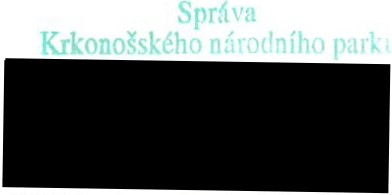 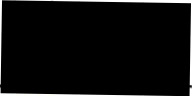 Orgánem státní s právy mysli vosti byla rozho dnutím pod č.j. ŽP/3744/02/03/Di ze dne 24.3.2003 uznána honitba „Žacléř" pro držitele honitby Honební společenstvo Žacléř.